Annex 1.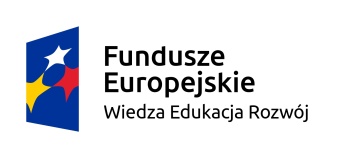 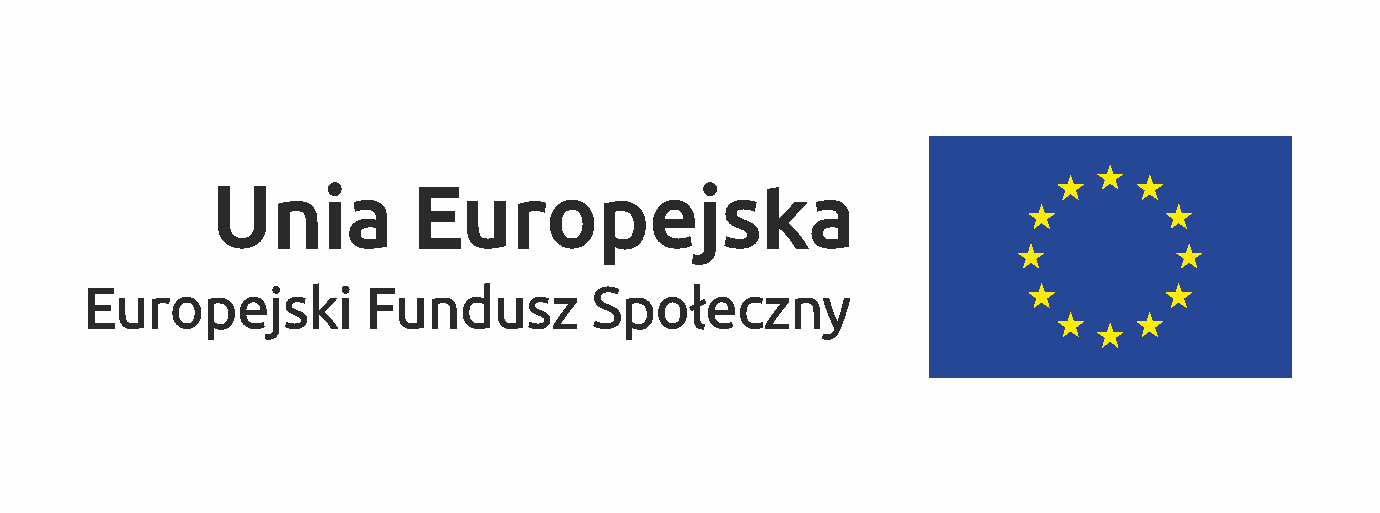 Dear Participants, As participants of the National Skin Cancer Prevention Programme, you are educated on risk factors and early symptoms of skin cancers and methods of self-check for skin lesions. Therefore, we would like to invite you to take part in an anonymous survey to help us assess whether that education has contributed to improving your knowledge on skin cancer risk factors and you habits in terms of skin lesion self-examination (including by using mobile apps). Thank you for participating and please complete this survey to the best of your knowledge. METRICSGender:FemaleMaleOtherAge:15-49 50-6465+Education levelPrimary or less Lower secondarySecondary (general, technical, vocational)Post-secondary HighPlace of residenceRuralUrban below 50,000Urban 50,000-250,000Urban 250,000-500,000Urban over 500,000SURVEYSkin cancers, including melanoma, represent a significant social issue (select one answer)Strongly agreeAgreeNeither agree nor disagreeDisagreeStrongly disagreeRegular self-exam of skin lesions allows early detection of skin cancer (select one answer)Strongly agreeAgreeNeither agree nor disagreeDisagreeStrongly disagreeExcessive exposure to sunlight may increase the risk of skin cancer (select one answer)Strongly agreeAgreeNeither agree nor disagreeDisagreeStrongly disagreeUsing a solarium increases the risk of skin cancer (select one answer)Strongly agreeAgreeNeither agree nor disagreeDisagreeStrongly disagreeUsing sunblock can prevent skin from sunburn (select one answer)Strongly agreeAgreeNeither agree nor disagreeDisagreeStrongly disagreeIn spring and summertime one direct sunlight should be avoided in the following hours (select one answer):  08:00 am – 10:00 am11:00 am – 3:00 pm3:00 pm – 7:00 pmTime of day does not matter List positive effects of UV radiation (multiple answers possible)Synthesis of vitamin D that protects against rickets and tuberculosisSynthesis of vitamin A that protects against cataract and skin cancerLower risk of skin cancerNice tanProduction of happiness hormonesSkin looks youngerFormation of anti-oxidants and anti-oncogenes in the skinNothing comes to my mindList negative effects of UV radiation (multiple answers possible)Increased risk of skin cancer and melanomaSkin tanningDamage to skin’s genetic material (DNA)Formation of free radicalsFaster skin ageingReduced stock of anti-oxidants that sweep free radicals awayNothing comes to my mindOut of the following factors, select three that you believe to contribute the most to skin cancerGenetic factors (family history of skin cancers)SunburnsSmoking tobaccoStressing lifestyleOveruse of alcoholUse of solariumAgeLack of physical activityGenderEating habits (deficiency of vitamins and minerals, excess of sugar and fats)Failure to use sunblockWhat does SPF stand for? (select one answer)Extent of sunburnSun protection factor of a given cream or lotion  Type of cancer caused by sunburn One of skin phototypesDo you use UVA/UVB sunblock when staying in the sunlight?Yes, I apply it half an hour before going out and regularly while       sunbathing Yes, I apply it several times during each sunbatheYes, I apply it once, usually before leaving home Yes, occasionally (e.g., when the weather is exceptionally sunny)No 12. When do you use sunblock?Whenever I leave home  On holiday Only when I stay on a beach all dayI don’t use it at all 13. Have you ever experienced sunburn?Yes, very often, when I was a child Yes, occasionally, when I was a child Yes, whenever I try to get tanned Yes, every year, at my first attempt to get tanned No How do you spend your leisure time on sunny spring or summer days?At home (watch TV, play games)Indoor sports, swimming Outdoor activities (jogging, cycling) Travel to hot countries, at least for a couple of daysOther…………………………………………………………………………………….15. How much time do you spend outdoors in a sunny weather in spring or summer?2-3 hours dailyA few hours on weekendsHoliday only 16. Have you ever used a solarium?Yes, regularly (more than once a month)Yes, regularly (usually once a month)Yes, occasionally (before summer season, important event etc.) Yes, I used to but not very often (e.g., more than five years ago)No 17.  Do you examine your skin lesions?YesNo (proceed to question 21)18. How often do you examine your skin lesions?Once a month or more oftenOnce every six monthsOnce a year or less often 19. How do you examine your skin lesions?        (multiple answers possible)Observe themTouch themTake pictures and compare them with previous onesUse a mobile app………………………………………………………………………………………………………………………………………………………………………………………………………………………………………………………………………………………………20.  Which of the following lesions would encourage you to consult a doctor? (multiple answers possible)Asymmetry (change in the form of the lesion from round to asymmetrical)Borders (irregular, ragged borders of the lesion)ColourSizeRate at which the appearance or size of the lesion changesTouch sensitivity, painBleeding21. Have you visited a doctor to have your lesions (i.e. spots) checked?YesNo (proceed to question 24)22. What kind of a doctor was it? GPDermatologistSurgeonOncologist (clinician, radiation therapist, chemotherapist, etc.)23.  How often do you have your skin lesions examined by a doctor?Regularly, once a month or more oftenRegularly, once every six monthsOccasionally, when I’m worried with something 24. Have you had a dermoscopy or videodermoscopy?YesNo (skip questions 25-27)25. Where did you have dermoscopy or videodermoscopy performed? (multiple answers possible)GP surgeryGP surgery under the National Skin Cancer Prevention ProgrammeDermatologist surgeryDermatologist surgery under the National Skin Cancer Prevention ProgrammeSurgical oncologist surgerySurgical oncologist surgery under the National Skin Cancer Prevention ProgrammeOther surgery …………………………………………………….Public event or other campaign action related to cancer prevention26. When did you have dermoscopy or videodermoscopy performed?TodayLast weekLast monthLast yearMore than a year ago27. How did you learn about dermoscopy or videodermoscopy?From a doctorAt events related to skin cancerFrom friends / familyFrom media (paper, radio, TV, leaflets, posters, newsletters)From social media (website, Facebook, Instagram, etc.)From the website of the National Skin Cancer Prevention Programme (www.wco.pl/ppns)………………………………………………………………………………………………28. Have you ever heard about mobile apps that support the monitoring of skin lesions (i.e. those training how to self-examine lesions, enabling taking pictures of lesions, sending reminders of the next self-examination date)?YesNo (skip questions 29-30)29. If you have heard about mobile apps that support the monitoring of skin lesions, then which of the following? (multiple answers possible):DermoScanerDermocheckSkinCheckMiiskinSkinVisionOther ……………………………………………………………………………………….…………………………………………………………………………………………………30. Do you use any of these apps?Yes, I use the app called ……………………………………………..I don’t use it as it is (multiple answers possible):UselessPaidIn a foreign language (English)I don’t need it, I know how to examine skin lesions………………………………………………………………………………..                          ………………………………………………………………………………..                          ………………………………………………………………………………..                          ………………………………………………………………………………..31. Do you have any comments on improving the efficacy of the National Skin Cancer Prevention Programme:No Yes, I think that (multiple answers possible):it is hard to find a centre performing examinations under the Programmeit is easy to find a centre performing examinations under the Programmeit is hard register for examinationit is easy to register for examinationeducation is not neededthe educational part is too longthe educational part is too shortthere’s no point in examining skin lesions by a GP without a dermoscope or videodermoscope; GPs should be enabled to examine lesions at least by a dermoscopethere’s no point in examining skin lesions by a GP without a dermoscope or videodermoscope; participants should be enabled to have their lesions examined with a dermoscope by a dermatologist or surgical oncologistthe Programme should not end up with identifying suspected/malignant lesions, as leaving the patient alone with such a diagnosis is unethical! The Programme should be extended to include the removal of the suspected/malignant with histopathological examination!the patient should be allowed to participate in the Programme again i.e. after two yearsthe risk of cancer grows with age; therefore, I think that professional inactivity or age 65+ should not exclude participation in cancer prevention programmes!it’s very good that such a programme has been implemented and should be continued.Other ………………………………………………………………………………………………………………………………………………………………………………………………………………………………………………………………………………Thank you for your time!Annex 2.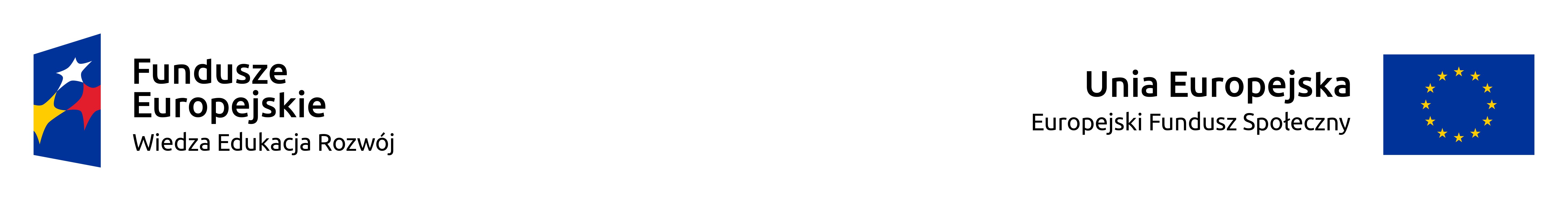 Project participant’s statement of knowledge upgradeIn view of the participation in the “Programme for skin cancer prevention and public awareness raising in the western macro region”, ref. POWR.05.01.00-00-0004/18-00/77/2018/762 implemented by the Greater Poland Cancer Centre and its partners: the Wielkopolska Union of Healthcare Employers and Melanoma Patients Association, under the priority axis 5 Support for health area of the Knowledge Education Development Operational Programme (POWER) 2014-2020, Action 5.1 Preventive programmes1. Following the training, do you declare to have gained more knowledge on skin cancers, in particular with regard to self-exam and skills in using modern technologies supporting self-exam:yes, score ...../10 (where 10 is the highest mark)no2. Following the training, do you declare the intent to change your lifestyle to a healthier one?yesno